Специалност   “Компютърни мрежи“ІІ - курс, І – семестър,  2018/2019 г. 2-ра седмица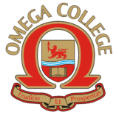 ЧАСТЕН ПРОФЕСИОНАЛЕН КОЛЕЖОМЕГА ПЛОВДИВПловдив 4023, ул. „Вълко Шопов“ 14, тел. 032/944544GSM: 0882 933 561, e-mail: omegacollegebg@gmail.comwww.collegeomega.com ДатаДенЧасПредметПреподавателЗала24.09.2018ПонеделникНЕУЧЕБЕН-------------------------------------------------------------------------------------------------25.09.2018вторник09.00-12.4014.00-18.00Компютърна техникаПрограмиране С/С++гл. ас. С. Моевгл. ас. д-р Илия Петров Зала 126.09.2018сряда09.00 -12.4013.30-17.30База данниРабота с електронни таблици EXCELдоц. д-р А.Босаковагл. ас. Олга ЕневаЗала 127.09.2018четвъртък09.00-12.4013.30-17.30Компютърна техникаРабота с електронни таблици EXCELгл. ас. С. Моевгл. ас. Олга ЕневаЗала 128.09.2018петък09.00 -12.4014.00-18.00База данниПрограмиране С/С++доц.д-р А.Босаковагл. ас. д-р Илия ПетровЗала 1